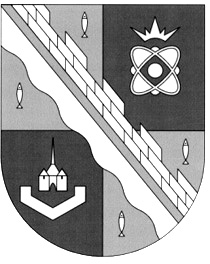 администрация МУНИЦИПАЛЬНОГО ОБРАЗОВАНИЯ                                        СОСНОВОБОРСКИЙ ГОРОДСКОЙ ОКРУГ  ЛЕНИНГРАДСКОЙ ОБЛАСТИпостановлениеот 06/07/2020 № 1237О внесении изменений в постановление администрации Сосновоборского городского округа от 11.12.2013 № 3039«Об утверждении административного регламентаисполнения администрацией Сосновоборского городского округамуниципальной функции «Осуществление муниципальногоземельного контроля за использованием земель на территории муниципального образования Сосновоборский городской округЛенинградской области» В целях приведения в соответствие с областным законом Ленинградской области от 01.08.2017 №60-оз «О порядке осуществления муниципального земельного контроля на территории Ленинградской области» (с изменениями, внесенными областным законом от 06.04.2020 № 42-оз «О внесении изменений в статью 8 областного закона   «О порядке осуществления муниципального земельного контроля на территории Ленинградской области»), администрация Сосновоборского городского округа п о с т а н о в л я е т:Внести изменения в постановление администрации Сосновоборского городского округа от 11.12.2013 № 3039 «Об утверждении административного регламента исполнения администрацией Сосновоборского городского округа муниципальной функции «Осуществление муниципального земельного контроля за использованием земель на территории муниципального образования Сосновоборский городской округ Ленинградской области» (с изменениями от 31.10.2018 № 2394):1.1. Пункт 3.5 административного Регламента дополнить подпунктами 3.5.3 и 3.5.4 следующего содержания: «п.п. 3.5.3. В случае выявления в ходе проведения проверки (в отношении органа государственной власти, органа местного самоуправления, граждан) в рамках осуществления муниципального земельного контроля нарушений требований земельного законодательства, за которые законодательством Российской Федерации и (или) законодательством Ленинградской области предусмотрена административная и иная ответственность, должностные лица органов муниципального земельного контроля выдают проверяемым лицам предписание об устранении выявленных в результате проверки нарушений земельного законодательства;п.п. 3.5.4. В случае выявления по результатам проверки в рамках осуществления муниципального земельного контроля факта размещения объекта капитального строительства на земельном участке, на котором не допускается размещение такого объекта в соответствии с разрешенным использованием земельного участка и (или) установленными ограничениями использования земельных участков, должностные лица органов муниципального земельного контроля направляют в орган местного самоуправления поселения, городского округа по месту нахождения данного земельного участка уведомление о выявлении самовольной постройки в срок и в порядке, установленные статьей 72 Земельного кодекса Российской Федерации».2. Общему отделу администрации (Смолкина М.С.) обнародовать настоящее постановление на электронном сайте городской газеты «Маяк».3. Отделу по связям с общественностью (пресс-центр) комитета по общественной безопасности и информации (Никитина В.Г.) разместить настоящее постановление на официальном сайте Сосновоборского городского округа.4. Настоящее постановление вступает в силу со дня официального обнародования.5. Контроль за исполнением настоящего постановления оставляю за собой.Глава Сосновоборского городского округа				      М.В.Воронков